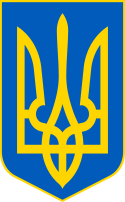 У К Р А Ї Н ААВАНГАРДІВСЬКА СЕЛИЩНА  РАДАОДЕСЬКОГО РАЙОНУ ОДЕСЬКОЇ ОБЛАСТІР І Ш Е Н Н Я    Про внесення змін до рішення від 24.12.2020р. №103-VIII« Про висвітлення діяльності Авангардівської селищної ради, її виконавчих органів, посадових осіб та депутатів селищної ради, комунальних підприємств, установ і закладів на 2021-2023 роки 	Керуючись п.22 ч.1 ст. 26, ч.1. ст. 59 Закону України «Про місцеве самоврядування в Україні», метою забезпечення належного виконання статутних завдань, рішень  селищної ради, розвинення напрямків діяльності та підтримки функціонування Комунального підприємства «Авангардкомунсервіс» Авангардівської селищної ради,  задоволення економічних та соціальних інтересів територіальної громади, ст. 91 Бюджетного кодексу України, Авангардівська селищна  радаВИРІШИЛА: 	1. Внести зміни до Програми висвітлення діяльності Авангардівської селищної ради, її виконавчих органів, посадових осіб та депутатів селищної ради, комунальних підприємств, установ і закладів на 2021-2023 роки (додається).2. Контроль за виконанням цього рішення покласти на постійну комісію з питань фінансів, бюджету, планування соціально-економічного розвитку, інвестицій, міжнародного співробітництва та регуляторної політики.Селищний голова 					          Сергій ХРУСТОВСЬКИЙ№ 1584-VIIIвід 22.12.2022                                                                         Додаток                                                                           до рішення сесії                                                                              Авангардівської селищної ради                                              від 22.12.2022р. № 1584-VIIIПРОГРАМАвисвітлення діяльності Авангардівської селищної ради, її виконавчих органів, посадових осіб та депутатів селищної ради, комунальних підприємств, установ і закладів на 2021-2023 рокиАвангард – 20221. ПАСПОРТПрограми висвітлення діяльності Авангардівської селищної ради, її виконавчих органів, посадових осіб та депутатів селищної ради, комунальних підприємств, установ і закладів на 2021-2023 роки2. ЗАГАЛЬНА ЧАСТИНА2.1. Програма висвітлення діяльності Авангардівської селищної ради, її виконавчих органів, посадових осіб та депутатів селищної ради, комунальних підприємств, установ і закладів (надалі – Програма) визначає правові, організаційні і фінансові основи регулювання відносин щодо співпраці органів місцевого самоврядування з друкованими засобами масової інформації, рекламними агентствами, іншими засобами масової інформації та суб’єктами господарювання з питань висвітлення їх діяльності (надалі – засоби масової інформації).2.2. Програма розроблена відповідно до Конституції України, Законів України «Про місцеве самоврядування в Україні», «Про інформацію», «Про друковані засоби масової інформації (пресу) в Україні», «Про порядок висвітлення діяльності органів державної влади та органів місцевого самоврядування в Україні засобами масової інформації», «Про реформування державних і комунальних друкованих засобів масової інформації», «Про рекламу».2.3. Програма поширює свою дію на висвітлення діяльності Авангардівської селищної ради, її виконавчих органів, посадових осіб та депутатів селищної ради, комунальних підприємств, установ і закладів.3. ВИЗНАЧЕННЯ ПРОБЛЕМИ, НА РОЗВ`ЯЗАННЯ ЯКОЇ СПРЯМОВАНА ПРОГРАМАКомунікації – невід’ємна частина роботи кожного органу місцевого самоврядування, позаяк чинне українське законодавство передбачає право на інформацію, а відтак саме суб’єкти владних повноважень покликані інформувати громадськість і засоби масової інформації про свою діяльність та прийняті рішення. Органи місцевого самоврядування, керуючись у своїй діяльності принципами відкритості та прозорості, відстоюючи свободу слова,  зобов’язані забезпечувати ефективне комунікування із громадськістю, аби інформувати останню про важливі питання суспільно-політичного та соціально-економічного розвитку громади. Без засобів масової інформації, котрі виступають у ролі ефективного комунікатора між владою та громадськістю, доносячи об’єктивну та достовірну інформацію про реалізацію завдань, що стоять перед органами місцевого самоврядування, впровадження реформ, виконання заходів програм, діяльність влади, тощо, цього зробити не вдасться. Розробка програми зумовлена необхідністю розвивати інформаційний простір, удосконалювати систему ефективних комунікацій між органами місцевого самоврядування та засобами масової інформації. Окрім того, програма спрямована на задоволення інформаційних потреб громадськості та усунення комунікаційних бар’єрів. Програма визначає головну мету реалізації державної інформаційної політики, завдання, напрямки співпраці із засобами масової інформації, конкретизує шляхи й механізми надання їм різнопланової підтримки. Передбачено терміни  та перелік основних заходів із реалізації стратегічних завдань, виконавців, прогнозовані обсяги фінансового забезпечення виконання.Програма має відкритий характер і може доповнюватися (змінюватися) в установленому чинним законодавством порядку.4. МЕТА І ЗАВДАННЯ ПРОГРАМИ4.1. Метою Програми є забезпечення відкритості і прозорості у діяльності Авангардівської селищної ради, її виконавчих органів, посадових осіб місцевого самоврядування та депутатів через залучення засобів масової інформації до висвітлення їх діяльності, сприяння безперешкодній реалізації конституційного права громадян на інформацію, розміщення реклами на території населених пунктів Авангардівської селищної ради.4.2. Основними завданнями Програми є:4.2.1. Інформування мешканців населених пунктів Авангардівської селищної ради про діяльність Авангардівської  селищної ради, виконавчого комітету, Авангардівського селищного голови, виконавчих органів та депутатів селищної ради.4.2.2. Організація прозорого процесу висвітлення діяльності селищної ради, її виконавчих органів, посадових осіб та депутатів через засоби масової інформації та рекламні засоби.4.2.3. Забезпечення подання інформації на засадах оперативності, систематичності, повноти, всебічності та об’єктивності.4.2.4. Забезпечення впровадження нових ефективних форм взаємодії селищної ради з територіальною громадою та розширення інформаційного простору.4.2.5. Забезпечення інформаційно-роз’яснювальної роботи щодо прав та обов’язків мешканців громади з питань місцевого значення.4.2.6. Проведення інформування жителів громади про святкові події та заходи через розміщення реклами.5. ПРЕДМЕТ ВИСВІТЛЕННЯ ДІЯЛЬНОСТІ СЕЛИЩНОЇ РАДИ ТА ЇЇ ВИКОНАВЧИХ ОРГАНІВ У ЗАСОБАХ МАСОВОЇ ІНФОРМАЦІЇ5.1. Предметом висвітлення є діяльність Авангардівської селищної ради, виконавчого комітету, селищного голови, комунальних підприємств та установ, депутатів селищної ради та посадових осіб органів місцевого самоврядування.5.2. Пріоритетними темами для висвітлення діяльності визнаються:5.2.1. Прийняті селищною радою, селищним головою, виконавчим комітетом та іншими виконавчими органами нормативні акти, програмні документи та рішення.5.2.2. Інформування про діяльність Авангардівської селищної ради, виконавчого комітету, селищного голови, комунальних підприємств та установ, депутатів селищної ради та посадових осіб органів місцевого самоврядування, оприлюднення їх офіційної позиції та надання коментарів стосовно важливих тем у житті громади.5.2.3. Роз’яснення прав та обов’язків мешканців в їх адміністративних відносинах з органами місцевого самоврядування, комунальними підприємствами, селищними закладами освіти, охорони здоров’я, соціального захисту тощо.5.2.4. Інформування про підготовку, перебіг та результати пленарних засідань сесій селищної ради, висновки та рекомендації постійних комісій тощо.5.2.5. Інформування про культурне життя громади (анонсування та перебіг культурно-мистецьких подій у населених).5.2.4. Інформування про громадські слухання, засідання круглих столів, семінари, конференції та інші публічні заходи, що організовує селищна рада, чи які здійснюються за її підтримки.5.2.5. Інформування про реалізацію соціально-культурних, економічних проектів, які здійснюються за сприяння селищної ради.5.2.6. Інформування про здійснення важливих інфраструктурних проектів та їх значення для повсякденного життя громади і кожного його мешканця.5.2.7. Звіти про діяльність селищного голови, селищної ради, депутатів ради та посадових осіб органів місцевого самоврядування.5.2.8. Інформування про офіційні візити посадових осіб та депутатів міської ради, участь у семінарах, конференціях, форумах, у тому числі за кордоном.5.2.9. Інформування про взаємовідносини органів місцевого самоврядування з іншими органами державної влади, важливі події загальнодержавного та місцевого значення, що мають стосунок до громади.5.3. Інформація у рамках виконання Програми повинна подаватись державною мовою. 5.4. Висвітлення діяльності селищної ради, її виконавчих органів, посадових осіб та депутатів здійснюється, як правило, у місцевих засобах масової інформації, забезпечуючи при цьому інформування найбільш широкого кола мешканців громади.5.5. Інформація щодо висвітлення діяльності селищної ради, її виконавчих органів, посадових осіб та депутатів подається, уникаючи втручання в особисте життя громадян, посягання на їх честь і гідність, а також відповідно до Закону України «Про захист персональних даних».6. ВИКОНАВЦІ ПРОГРАМИ6.1.	Визначення Виконавців Програми здійснюється за результатом закупівлі послуг з розміщення інформації (даних) у друкованих ЗМІ та рекламних засобах.6.2.	Канали поширення інформації:6.2.1. Друковані ЗМІ: зареєстрований відповідно до чинного законодавства як друковане ЗМІ, сфера розповсюдження – Авангардівська територіальна громада, наклад – не менше 3000 примірників, мова видання – українська, періодичність – не менше 1 разу на місяць, тематична спрямованість – висвітлення діяльності Авангардівської селищної ради (громадсько політичне життя; соціально-економічний, культурний розвиток громади).6.2.2. Рекламні засоби: стаціонарні щити з форматом рекламної площини, як правило, 3х6м або більше, призначений для розміщення сюжету зовнішньої реклами, розташовані на території Авангардівської селищної ради.6.3.	Закупівля послуг здійснюється відповідно до Закону України «Про публічні закупівлі».6.4.	Організація закупівлі здійснюється Головним розпорядником кошів.6.5.	Основним критерієм оцінки пропозицій учасників закупівлі є ціна: для друкованих ЗМІ - одиниця друкованої площі (1 сантиметр квадратний), а для рекламних засобів – кількість рекламних площин.6.6.	Головний розпорядник кошів має право включати до кваліфікаційних вимог, які ставляться до учасників, додаткові вимоги.6.7.	За умов надання пропозицій від учасників, що відповідають кваліфікаційним вимогам і пропозиції яких мають однаковий ціновий показник, пріоритетне право на укладання договору про висвітлення діяльності органів місцевого самоврядування серед друкованих ЗМІ має учасник, який є друкованим засобом масової інформації, що реформований відповідно до Закону України «Про реформування державних і комунальних друкованих засобів масової інформації».6.8.	Головний розпорядник кошів має право: 6.8.1. Ініціювати процедуру закупівлі послуг з висвітлення діяльності органів місцевого самоврядування за одним або декількома напрямками, визначеними у розділі ІV«Завдання Програми»; 6.8.2. Визначати кількість ЗМІ по кожному з каналів поширення інформації.6.9.	 Визначені відповідно до вимог цієї Програми друковані засоби масової інформації, визнаються офіційними друкованими засобами масової інформації на період дії договору про висвітлення діяльності органів місцевого самоврядування. 7. ПОРЯДОК ФІНАНСУВАННЯ ПРОГРАМИ7.1.	Головним розпорядником бюджетних коштів є виконавчий комітет Авангардівської селищної ради.7.2.	Головний розпорядник бюджетних коштів формує замовлення друкованим засобам масової інформації та рекламним агентствам щодо розміщення матеріалів, які відповідають завданням даної Програми.7.3.	Фінансування Програми здійснюється за рахунок коштів селищного бюджету в межах видатків, затверджених рішенням про селищний бюджет на відповідний бюджетний період.8. ОЧІКУВАНІ РЕЗУЛЬТАТИ РЕАЛІЗАЦІЇ ПРОГРАМИ8.1. У результаті виконання Програми очікується:8.1.1. Підвищення якості інформування громади про роботу Авангардівської селищної ради,  її виконавчих органів, посадових осіб та депутатів селищної ради, комунальних підприємств,  установ і закладів шляхом розширення каналів комунікації.8.1.2. Забезпечення відкритості діяльності Авангардівської селищної ради,  її виконавчих органів, посадових осіб та депутатів селищної ради, комунальних підприємств,  установ і закладів.8.1.3. Запровадження постійного діалогу органів місцевого самоврядування з громадою з метою залучення широких верств населення до обговорення та участі у вирішенні питань місцевого значення.8.1.4. Підвищення результативності виконання органами місцевого самоврядування своїх завдань та збільшення відповідальності її посадових осіб перед громадою.8.1.5. Створення об’єктивної громадської думки стосовно органів місцевого самоврядування і підвищення рівня довіри громади до них на основі отримання повної та всебічної інформації про їх діяльність.9. НАПРЯМИ ДІЯЛЬНОСТІ ТА ЗАХОДИ ПРОГРАМИ	9.1. Реалізація Програми здійснюватиметься за такими напрямами:9.1.1 Висвітлення діяльності Авангардівської селищної ради,  її виконавчих органів, посадових осіб та  депутатів селищної ради, комунальних підприємств, установ і закладів друкованими засобами масової інформації:- забезпечення медіа супроводу діяльності Авангардівської селищної ради,  її виконавчих органів, посадових осіб та  депутатів селищної ради, комунальних підприємств, установ і закладів,  їх окремих ініціатив та проектів;- редакційна підготовка, копірайтинг, рерайтинг, адаптація матеріалів для публікації;- транспортування та розповсюдження друкованих засобів масової інформації;9.1.2. Друк і монтування постерів на носіях зовнішньої реклами.10. КООРДИНАЦІЯ ТА КОНТРОЛЬ ЗА ХОДОМ ВИКОНАННЯ ПРОГРАМИ10.1. Контроль за виконанням Програми здійснює постійна комісія з питань фінансів, бюджету, планування соціально-економічного розвитку, інвестицій, міжнародного співробітництва та регуляторної політики Авангардівської селищної ради.       10.2.   Координацію за ходом виконання Програми здійснює Виконавчий комітет Авангардівської селищної ради.10.3. Інформація про прийняття Програми, її офіційний текст та хід виконання публікується на офіційному сайті Авангардівської селищної ради ради: http://avangard.odessa.gov.ua/ .Секретар ради                                                                                       Щур В.В.	Додаток 1										                            до ПрограмиРесурсне забезпечення Програми висвітлення  діяльності Авангардівської селищної ради, її виконавчих органів, посадових осіб та депутатів селищної ради, комунальних підприємств,  установ і закладів на 2021-2023 роки									        							 Додаток 2																       до ПрограмиНапрями діяльності та заходи Програми висвітлення діяльності Авангардівської селищної ради,  її виконавчих органів, посадових осіб та депутатів селищної ради, комунальних підприємств,  установ і закладів на 2021-2023 роки 1.Ініціатор розроблення ПрограмиПостійна комісія з питань фінансів, бюджету, планування соціально-економічного розвитку, інвестицій, міжнародного співробітництва та регуляторної політики Авангардівської селищної ради2.Розробник ПрограмиВиконавчий комітет Авангардівської селищної ради3.Відповідальний виконавецьВиконавчий комітет Авангардівської селищної ради 4.Учасники ПрограмиВиконавчий комітет Авангардівської селищної ради, комунальні підприємства, установи і заклади, засоби масової інформації, інформаційні агентства, рекламні агентства5.Термін реалізації Програми2021-2023 роки6.Перелік бюджетів, які беруть участь у виконанні ПрограмиБюджет Авангардівської селищної ради7.Загальний обсяг фінансових ресурсів, необхідних для реалізації Програми2 558,35  тис.грн.Джерела фінансування,які пропонується залучити на виконання ПрограмиСтроки виконання ПрограмиСтроки виконання ПрограмиСтроки виконання ПрограмиУсього витрат на виконання Програми (грн.)Джерела фінансування,які пропонується залучити на виконання Програми2021 рік2022 рік2023 рікУсього витрат на виконання Програми (грн.)Усього, в т.ч.:700000,00906500,001 118 000,002736500,00Усього, в т.ч.:700000,00906500,001 118 000,002736500,00бюджет Авангардівської селищної ради700000,009065000,001 118 000,002724500,00бюджет Авангардівської селищної ради700000,009065000,001 118 000,002724500,00№ з/пПерелік заходів ПрограмиСтрок виконання заходуВиконавціДжерела фінансуванняОрієнтовні обсяги фінансування (вартість), грн. Орієнтовні обсяги фінансування (вартість), грн. Орієнтовні обсяги фінансування (вартість), грн. Орієнтовні обсяги фінансування (вартість), грн. Очікуваний результат№ з/пПерелік заходів ПрограмиСтрок виконання заходуВиконавціДжерела фінансуванняУсьогоу тому числі:у тому числі:у тому числі:Очікуваний результат№ з/пПерелік заходів ПрограмиСтрок виконання заходуВиконавціДжерела фінансуванняУсього2021 рік2022 рік2023 рікОчікуваний результат1.Висвітлення діяльності Авангардівської селищної ради,  її виконавчих органів, посадових осіб та  депутатів селищної ради, комунальних підприємств, установ і закладів друкованими засобами масової інформації2021-2023 рокиВиконавчий комітет Авангардівської селищної радиУсього,          в т.ч.:1 746 500,00501000,0577500,00668 000,00Підвищення якості інформування громади про роботу Авангардівської селищної ради,  її виконавчих органів, посадових осіб та депутатів селищної ради, комунальних підприємств,  установ і закладів1.Висвітлення діяльності Авангардівської селищної ради,  її виконавчих органів, посадових осіб та  депутатів селищної ради, комунальних підприємств, установ і закладів друкованими засобами масової інформації2021-2023 рокиВиконавчий комітет Авангардівської селищної радибюджет Авангардівської селищної ради1 745 500,00501000,00577500,00668 000,00Підвищення якості інформування громади про роботу Авангардівської селищної ради,  її виконавчих органів, посадових осіб та депутатів селищної ради, комунальних підприємств,  установ і закладів2. Друк і монтування постерів на носіях зовнішньої реклами2021-2023 рокиВідділ освіти, культури, молоді та спорту Авангардівської селищної ради, КП «Будинок культури та відпочинку»Усього,          в т.ч.:978 000,00199000,00329000,00450 000Забезпечення інформування жителів громади про заходи, що відбуваються на території населених пунктів громади, розміщення соціальної реклами, привітань громадян із святами2. Друк і монтування постерів на носіях зовнішньої реклами2021-2023 рокиВідділ освіти, культури, молоді та спорту Авангардівської селищної ради, КП «Будинок культури та відпочинку»бюджет Авангардівської селищної ради978 000,00199000,00329000,00450 000Забезпечення інформування жителів громади про заходи, що відбуваються на території населених пунктів громади, розміщення соціальної реклами, привітань громадян із святамиВсього за програмоюВсього за програмоюВсього за програмоюВсього за програмоюУсього,           в т.ч.:2 724 500,00700000,00906500,001 118 000,00Всього за програмоюВсього за програмоюВсього за програмоюВсього за програмоюбюджет Авангардівської селищної ради2 724 500,00700000,00906500,001 118 000,00